Инструкция по эксплуатации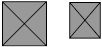 Абатмент SKY uni.fit CAD «СКАЙ уни.фит КАД»Перед использованием данного продукта необходимо внимательно прочитать настоящую инструкцию. Производитель не несет ответственности за вред, причиненный вследствие невыполнения настоящей инструкции по эксплуатации.1.	Описание продуктаАбатмент SKY uni.fit CAD «СКАЙ уни.фит КАД» разработан для изготовления двухкомпонентных индивидуальных абатментов для имплантатов SKY classic «СКАЙ классик», blueSKY «блюСКАЙ» и narrowSKY «нэрроу СКАЙ». Титановая основа абатмента SKY uni.fit CAD «СКАЙ уни.фит КАД» является соединительным элементом, изготовленным из титана сорта 4 для соединения имплантата SKY «СКАЙ» с индивидуальным или готовым заводским абатментом. У абатмента SKY uni.fit CAD «СКАЙ уни.фит КАД» имеется круговая клейкая поверхность с двумя выступами для защиты от вращения.2.	Показания/область примененияИзготовление двухкомпонентных индивидуальных абатментов из диоксида циркония, стабилизированного иттрием, титана сорта 4 или e.max (дисиликат лития) с использованием процедуры CAD/CAM. Соединение имплантата и структуры абатмента создается при помощи абатмента SKY uni.fit CAD «СКАЙ уни.фит КАД». Можно изготовить только один индивидуальный абатмент с использованием абатмента SKY uni.fit CAD «СКАЙ уни.фит КАД».3.	ПротивопоказанияПродукт не следует применять при наличии стандартных противопоказаний зубной имплантологии. Например, пациенты с проблемами сердечно-сосудистой системы и случаями бруксизма, неполным ростом челюстной кости, остеопороз, беременность, лучевая терапия, курильщики со стажем, алкоголики, диабет и нарушения обмена веществ, недостаточная первичная стабильность имплантатов и недостаточный объем/ качество кости. Продукт запрещается применять на пациентах с подозрением на аллергию до завершения аллергических проб, подтверждающих отсутствие у пациента аллергии на материалы, содержащиеся в продукте.При использовании других материалов, помимо титана сорта 4, диоксида циркония или e.max, могут возникнуть взаимодействия в связи с разными потенциалами электронов и вызвать, таким образом, раздражение слизистой оболочки вплоть до периимплантита. ПРЕДУПРЕЖДЕНИЕ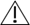 Мостовые протезы на двухкомпонентных индивидуальных абатментах из диоксида циркония выполнять только в статических сбалансированных случаях, с соотношением 2 имплантата к 1 мостовому соединению. Мостовые протезы также следует разрабатывать без удлинений.Противопоказаны мосты с непосредственным винтовым креплением.Противопоказаны мостовые структуры, фиксируемые окклюзионными винтами на абатменте SKY uni.fit CAD «СКАЙ уни.фит КАД». У абатментов SKY uni.fit CAD «СКАЙ уни.фит КАД» имеются параллельные клейкие поверхности, к которым нельзя крепить мосты, фиксируемые винтами непосредственно к расширяющимся имплантатам. Данная операция возможна только с использованием индивидуальных абатментов на титановой основе с оптимизированной протезной осью.4.	Рекомендации по технике безопасности и предупреждение об имеющихся опасностяхНеобходимо записывать номер партии всех компонентов для обеспечения прослеживаемости и работы с рекламациями.5.	Хранение и срок службыПродукт поставляется нестерильным, необходимо обеспечить хранение в сухом месте без пыли в оригинальной упаковке.6.	Обработка/использование ПРЕДУПРЕЖДЕНИЕ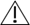 Мы рекомендуем тщательное хирургическое и ортопедическое планирование и выбор компонентов для протезирования в зависимости от ситуации и типа протезирования.Все элементы необходимо защитить от аспирации или проглатывания в процессе введения. Аспирация продукта может привести к инфицированию и травме.Не допускается клинического применения крепежных винтов, используемых в лаборатории/фрезерном станке, так как в лаборатории они подвергаются нагрузке, и нельзя гарантировать их долгосрочное и надежное позиционирование. Компания bredent medical рекомендует использовать специальные лабораторные винты (№ SKYLPS22) для работ в лаборатории.Перед использованием необходимо подготовить все нестерильные компоненты. Все устанавливаемые элементы необходимо разобрать на части. Затем выполнить дезинфекцию в термодезинфекторе с применением мягких щелочных чистящих средств с pH около 10,3.Стерилизация деталей выполняется с использованием процедуры паровой стерилизации в вакууме. Для этих целей генерируется 3-кратный фракционированный предвакуум, время стерилизации 4 минуты, температура 134 °C ± 1 °C.ПроектированиеДля обработки при помощи программного обеспечения CAD необходимо внести набор данных по абатменту SKY uni.fit CAD «СКАЙ уни.фит КАД» в базу данных для вызова в рабочем цикле. Для создания двухкомпонентного индивидуального абатмента следует соблюдать информацию производителя. Если требуется определить цементный зазор, необходимо убедиться в том, что он не превышает 30-50 мкм в готовой структуре абатмента. При необходимости, изготавливается опытный образец, с которым задается желаемая посадка абатмента SKY uni.fit CAD «СКАЙ уни.фит КАД». Опытный образец/структура абатмента должна надеваться на титановую связующую основу без трения. Если у опытного образца/структуры абатмента небольшой или значительный угловой зазор, необходимо увеличить цементный зазор в программном обеспечении CAD. Во избежание переделки завершенной структуры абатмента индивидуальную структуру абатмента следует по возможности проектировать в конструкции с желаемым профилем выступания. Высота двухкомпонентного абатмента не должна превышать 10 мм.CAM/программное обеспечение/производствоСпроектированная структура абатмента позиционируется с использованием программного обеспечения САМ в незаконченной части вдоль оси Z на 0° для оптимизации лунки и канала винта конструкции. Данная процедура необходима при выполнении механической обработки только по 3 осям, чтобы не было необработанных областей. ПРЕДУПРЕЖДЕНИЕПри применении циркония следует всегда учитывать поправочный коэффициент циркониевого сырья. Неточно указанный коэффициент может привести к погрешностям между титановым основанием и циркониевой структурой.ПриклеиваниеРекомендуется следующая последовательность при склеивании индивидуальной структуры абатмента и абатмента SKY uni.fit CAD «СКАЙ уни.фит КАД»:•	Абразивная обработка мест склеивания абатмента SKY uni.fit CAD «СКАЙ уни.фит КАД» и индивидуальной структуры абатмента выполняется путем пескоструйной обработки оксидом алюминия 110 мкм. ПРЕДУПРЕЖДЕНИЕНе подвергать пескоструйной обработке поверхность основания и соединение Torx «торкс».Для защиты соединения Torx «торкс» и поверхности основания абатмент SKY uni.fit CAD «СКАЙ уни.фит КАД» накручивается на аналог имплантата (№ SKY-IA40), и затем выполняется пескоструйная обработка.•	Для приклеивания рекомендуется использовать клей DТК для абатментов (№ 54001175) компании bredent GmbH & Co. KG. Соблюдать инструкцию по эксплуатации производителя. Следует соблюдать максимально возможную осторожность, чтобы предотвратить вторичный ущерб, вызванный неправильной обработкой абатмента SKY uni.fit CAD «СКАЙ уни.фит КАД».ВведениеГотовый, склеенный, двухкомпонентный абатмент SKY uni.fit CAD «СКАЙ уни.фит КАД» выравнивается на имплантате по аналогии с моделью и затягивается моментом 25 Нсм.7.	Технические данные8.	Символы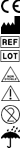 Маркировка соответствия стандартам Европейского союза ПроизводительНомер заказа  Номер партииНестерильно ПредупреждениеЗапрещается повторное использованиеБеречь от влаги9.	Дополнительная информацияДанное изделие предназначено только для использования стоматологами, зубными техниками и обученным персоналом зубных клиник. Использовать только с оригинальным инструментом и компонентами. ПРЕДУПРЕЖДЕНИЕПри установке протеза и при ежегодном осмотре необходимо проверять крепление ортопедического протеза или крепежного элемента. Также следует контролировать осевое положение контактов, поскольку превышение осевой нагрузки может привести к ослаблению винтов и усталостному разрушению и аспирации или проглатыванию осколков. После снятия абатментов для очистки необходимо использовать новые крепежные винты. При установке супраструктуры в полости рта необходимо проследить за тем, чтобы остаток цемента не остался в десневой бороздке, так как это может привести к цементиту. При установке супраструктуры не в полости рта следует тщательно очистить и отполировать поверхность во избежание отложения налета.Все изделия с маркировкой  предназначены только для одноразового применения. При многократном применении данного изделия могут возникнуть следующие риски: перекрёстная контаминация, выход из строя, неточная установка и т.д.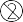 Все обозначения с символом ® или ™ являются зарегистрированными торговыми знаками и/ или наименованиями прочих правообладателей.Настоящая инструкция по эксплуатации основана на современных методиках и оборудовании, а также на собственном опыте. Изделие может использоваться только при показаниях, перечисленных в пункте 2. За обработку изделия отвечает пользователь. Так как производитель не имеет влияния на обработку изделия, то ответственности за несоответствующие результаты он не несет. Любые претензии, возникающие в отношении ущерба, не могут превышать стоимости наших изделий.№ИзделиеМатериалПлатформа имплантатаНсм SKYUFCADАбатмент SKY uni.fit CAD «СКАЙ уни.фит КАД», вкл. винт 2,2Титан, сорт 4 KV, анодированный золотомСтандартная/ узкая25Ортопедические вспомогательные принадлежности SKY «СКАЙ»SKYLPS22Лабораторный винт SKY 2,2 серый, 10 шт.Титан, сорт 4 KV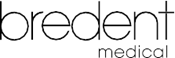 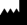 bredent medical GmbH & Co. KG Weissenhorner Str. 2 | 89250 Зенден | ГерманияТел.: +49 7309 872-600 | Факс: +49 7309 872-635www.bredent-medical.com | эл. почта: info-medical@bredent.com